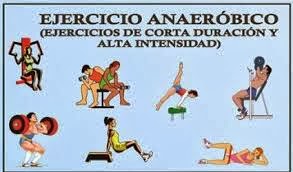    Colegio República Argentina	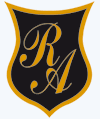 O’Carrol  # 850-   Fono 72- 2230332                    Rancagua 	ASIGNATURA: EDUCACION FISICA Y SALUD.CORREO .jovankamatas@colegio-republicaargentina.cl.    Cursos: 6 Básicos.SEMANA 13 y 14 : Del 22 de  Junio al 3 de Julio,2020INTRODUCCION : BIENVENIDAS ESTUDIANTES:Esperando que se encuentren bien junto a tu familia y cuidándote del CORONAVIRUS  seguiremos  trabajando en este hermoso proceso de enseñanza aprendizaje  a DISTANCIA  y también en FORMA PRACTICA.ONLINE!!!!!!!!!Los días viernes.POR LO TANTO VAMOS A RECORDAR: Al realizar una rutina de ejercicios:Tener tu botella de agua a mano para tu hidratación.Realizar un calentamiento para evitar lesiones musculares.Realizar hábitos de higiene después de la rutina.DEBEN SIEMPRE ASIGNAR UN TIEMPO DE 30  MINUTOS  para realizar LAS GUIAS DE ACTIVIDADES  dada por la profesora. LAS GUIAS COMPLEMENTARIAS puedes copiarlas en  tu cuaderno de educación física para su posterior revisión y además servirán para una EVALUACION SUMATIVA  cuando   volvamos a clases presenciales.Te recuerdo también  que después de cada guía de actividades adjunto un link video  para que puedas aclarar tus dudas. y así practicar los movimientos al ritmo de la música. También ahora ¡¡¡¡¡online!!!! Los días viernes.Continuando con esta  unidad de trabajo Acondicionamiento Físico.En esta clase trabajaremos otra resistencia  la  RESISTENCIA ANAEROBICA  que diferente a la aerobica en forma teórica   y también online en forma práctica,¡¡¡¡¡¡ CON ANIMO Y ENTUSIASMO!!!!!! Loa días viernes.Objetivo de Aprendizaje: O6 Ejecutar  actividades físicas de intensidad moderada a vigorosa que desarrollen la condición física por medio de la práctica de ejercicios de resistencia cardiovascular, fuerza, velocidad y flexibilidad.Contenido:        Componentes de la condición física resistencia anaeróbica Indicador de logro: Describen ejercicios para mejorar cada componente de la condición física. (Resistencia anaeróbica).